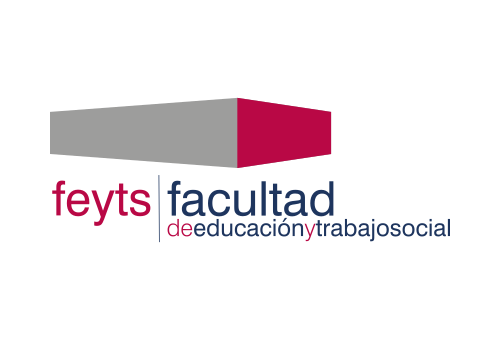 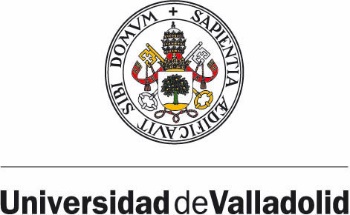 ANEXO 1SOLICITUD DE MENCIÓN “MATRÍCULA DE HONOR” EN LA ASIGNATURA PRACTICUMD/Dª	en calidad de tutor/a académico/a de Practicum en el Grado en 				, propone para la concesión de de mención “Matrícula de Honor en la asignatura Practicum 			(Mención 	) al/ a la estudiante D/Dª 		al haber obtenido la calificación de Sobresaliente 10.Junto a esta solicitud de mención “Matrícula de Honor” se hace entrega de los siguientes documentos:Instrumentos de evaluación del/de la tutor/a académico/a (firmada por ambos/as tutores/as)Evidencias del seguimiento de la asignatura por parte del estudiante (asistencia a los seminarios y sin faltas de asistencia al centro injustificadas) firmadas por ambos tutores/as. Memoria de prácticas realizada por el/la estudiante. En Valladolid, a 	de 	de 20 	Fdo.  	COORDINADOR/A DE PRACTICUM DEL GRADO EN EDUCACIÓN INFANTIL